ПРОТОКОЛХХХІ сесії Дрогобицької міської ради VІІІ скликання18 серпня 2022 року                сесійна зала				10.00 год.Всього обрано депутатів – 38Присутніх на сесії депутатів – 25Головуючий на сесії – Тарас Кучма Секретар сесії – Наталія БеднарчикЛічильна комісія – Оксана Стебельська, Володимир Дзерин. 	На розгляд сесії запропоновано наступний порядок денний:1. Про затвердження  порядку денного ХХХІ  сесії Дрогобицької міської ради.	3. Про внесення змін до концепції індустріального парку «ЕКО-СМАРТ ІНДУСТРІАЛЬНИЙ ПАРК «ГАЛІТ» Дрогобицької міської територіальної громади затвердженої рішенням сесії від 09 червня 2022 року № 1173.	4. Про затвердження нової редакції Додатку 2 програми
забезпечення мешканців Дрогобицької міської територіальної громади ендопротезами суглобів для надання медичної допомоги хворим із ураженням органів опорно-рухового апарату на 2022 рік, затвердженої рішенням сесії Дрогобицької міської ради № 888 від 22.12.2021р.5. Про затвердження нової редакції Статуту КП "Дрогобичводоканал"  Дрогобицької міської ради 6. Про внесення змін в рішення Дрогобицької міської ради, про затвердження проекту землеустрою щодо відведення земельної ділянки для будівництва та обслуговування будівель громадських та релігійних організацій та передачу в постійне користування земельної ділянкиТарас Кучма – запропонував обрати секретарем сесії Наталію БеднарчикРезультати голосування:	за –   26					проти - 0					утрималось – 0(результати поіменного голосування додаються № 1)Тарас Кучма – запропонував обрати лічильну комісію у складі: Оксани Стебельської, Володимира Дзерина.Результати голосування:	за –27					проти - 0					утрималось – 0(результати поіменного голосування додаються № 2)Тарас Кучма – озвучив повідомлення про зміни у депутатській фракції ВО “Свобода”.Склад фракції: Ольга Мицак – головаІрина ГоловацькаОлег Майданюк1. СЛУХАЛИ: Про затвердження  порядку денного ХХХІ сесії Дрогобицької міської ради.Тарас Кучма – на голосування ставиться прийняття рішення за основу Результати голосування:	за –  26					проти - 0					утрималось – 0(результати поіменного голосування додаються № 3)Тарас Кучма – запропонував включити до порядку денного питання “Про включення до Переліку першого типу об’єктів комунальної власності  територіальної громади в особі Дрогобицької міської ради Львівської області, які підлягають передачі в оренду шляхом проведення аукціону”.	На голосування ставиться дана пропозиція.Результати голосування:	за –  26					проти - 0					утрималось – 0(результати поіменного голосування додаються № 4)	Питання включено до порядку денного.Тарас Кучма – запропонував включити до порядку денного питання  “Про внесення змін в рішення № 482 “Про закупівлю спеціального медичного обладнання комунальним некомерційним підприємством “Дрогобицька міська лікарня № 1” Дрогобицької міської ради”.Тарас Кучма - На голосування ставиться дана пропозиція.Результати голосування:	за –  25					проти - 0					утрималось – 0(результати поіменного голосування додаються № 5)	Питання включено до порядку денного.Тарас Кучма – запропонував включити до порядку денного питання “Про продовження терміну дії рішення Дрогобицької міської ради”.Тарас Кучма - На голосування ставиться дана пропозиція.Результати голосування:	за –  21					проти - 0					утрималось – 0(результати поіменного голосування додаються № 6)	Питання включено до порядку денного.Тарас Кучма – запропонував включити до порядку денного питання “Про забезпечення виплати середньої заробітної плати увільненим працівникам”.Тарас Кучма - На голосування ставиться дана пропозиція.Результати голосування:	за –  21					проти - 0					утрималось – 0(результати поіменного голосування додаються № 7)	Питання включено до порядку денного.Тарас Кучма – на голосування ставиться прийняття рішення в цілому.Результати голосування:	за –  26					проти - 0					утрималось – 0(результати поіменного голосування додаються № 8)ВИРІШИЛИ: прийняти рішення № 1230 (рішення № 1230 додається)Тарас Кучма – на голосування ставиться пропозиція: змінити черговість голосування.Результати голосування:	за –  26					проти - 0					утрималось – 0(результати поіменного голосування додаються № 9)2. СЛУХАЛИ: Про внесення змін в рішення Дрогобицької міської ради про затвердження проекту землеустрою щодо відведення земельної ділянки для будівництва та обслуговування будівель громадських та релігійних організацій та передачу в постійне користування земельної ділянки.Тарас Кучма – на голосування ставиться прийняття рішення за основу та в ціломуРезультати голосування:	за –  27					проти - 0					утрималось – 0(результати поіменного голосування додаються № 10)ВИРІШИЛИ: прийняти рішення № 1231 (рішення № 1231 додається)3. СЛУХАЛИ: Про затвердження  Місцевої програми інформатизації “Цифрова Дрогобицька громада” на 2022 – 2024 роки.Доповідач: Зеновій Квасній – начальник відділу цифровізації, інформаційної політики та комунікацій.Тарас Кучма – на голосування ставиться прийняття рішення за основу та в ціломуРезультати голосування:	за –  27					проти - 0					утрималось – 0(результати поіменного голосування додаються № 11)ВИРІШИЛИ: прийняти рішення № 1232 (рішення № 1232 додається)4. СЛУХАЛИ: Про внесення змін до концепції індустріального парку “ЕКО – СМАРТ ІНДУСТРІАЛЬНИЙ ПАРК “ГАЛІТ” Дрогобицької міської територіальної громади затвердженої рішенням сесії від 09 червня 2022 року № 1173.Доповідач: Володимир Дзерин – голова постійної комісії ради.З даного питання велося обговорення.Михайло ЗадорожнийТарас КучмаТарас Кучма – на голосування ставиться прийняття рішення за основу та в цілому.Результати голосування:	за – 27					проти - 0					утрималось – 0(результати поіменного голосування додаються № 12)ВИРІШИЛИ: прийняти рішення № 1233 (рішення № 1233 додається)5. СЛУХАЛИ: Про затвердження нової редакції Додатку № 2 до програми забезпечення мешканців Дрогобицької міської територіальної громади ендопротезами суглобів для надання медичної допомоги хворим із ураженням органів опорно – рухового апарату на 2022 рік, затвердженої рішенням сесії Дрогобицької міської ради № 888 від 22.12.2021 р..Тарас Кучма – на голосування ставиться прийняття рішення за основу та в цілому.Результати голосування:	за – 27					проти - 0					утрималось – 0(результати поіменного голосування додаються № 13)ВИРІШИЛИ: прийняти рішення № 1234 (рішення № 1234 додається)6. СЛУХАЛИ: Про затвердження нової редакції Статуту КП “Дрогобичводоканал” Дрогобицької міської ради.Доповідач: Роман Шагала – голова постійної комісії ради.Тарас Кучма – на голосування ставиться прийняття рішення за основу та в ціломуРезультати голосування:	за – 26					проти - 0					утрималось – 0(результати поіменного голосування додаються № 14)ВИРІШИЛИ: прийняти рішення № 1235 (рішення № 1235 додається)7. СЛУХАЛИ: Про включення в перелік першого типу об’єктів комунальної власності територіальної громади в особі Дрогобицької міської ради Львівської області, які підлягають передачі в оренду шляхом проведення аукціону.Доповідач: Юрій Кушлик – голова постійної комісії ради.Тарас Кучма – на голосування ставиться прийняття рішення за основу та в цілому.Результати голосування:	за – 26					проти - 0					утрималось – 0(результати поіменного голосування додаються № 15)ВИРІШИЛИ: прийняти рішення № 1236 (рішення № 1236 додається)8. СЛУХАЛИ: Про внесення змін в рішення № 483 “Про закупівлю спеціалізованого медичного обладнання комунальним некомерційним підприємством “Дрогобицька міська лікарня № 1” Дрогобицької міської ради, визначення умов і способів забезпечення виконання зобов’язань на умовах фінансового лізингу”.Тарас Кучма – на голосування ставиться прийняття рішення за основу та в ціломуРезультати голосування:	за – 25					проти - 0					утрималось – 0(результати поіменного голосування додаються № 16)ВИРІШИЛИ: прийняти рішення № 1237 (рішення № 1237 додається)9. СЛУХАЛИ: Про продовження терміну дії рішення Дрогобицької міської ради.Тарас Кучма – на голосування ставиться прийняття рішення за основу та в ціломуРезультати голосування:	за – 21					проти - 0					утрималось – 1(результати поіменного голосування додаються № 17)ВИРІШИЛИ: прийняти рішення № 1238 (рішення № 1238 додається)10. СЛУХАЛИ: Про забезпечення виплати середньої заробітної плати увільненим працівникам.Поставили запитання, внесли пропозиції:Олег Майданюк – запропонував у п. 2 вилучити слова: “працівникам комунальних підприємств Дрогобицької міської ради”.Роман Шагала Тарас КучмаВолодимир ХанасОлег Майданюк -  запропонував доповнити п. 2, де йдеться про комунальні підприємства,: “за наявності коштів”.Оксана Савран – запропонувала доповнити п. 2, де йдеться про комунальні підприємства,: “на розгляд адмінстрації”.Тарас Кучма – на голосування ставиться прийняття рішення за основу та в ціломуРезультати голосування:	за – 27					проти - 0					утрималось – 0(результати поіменного голосування додаються № 18)ВИРІШИЛИ: прийняти рішення № 1239 (рішення № 1239 додається)Михайло Задорожний – запропонував міському голові дати доручення керівнику відділу освіти підготувати довідку про наслідки реорганізації закладів освіти у м. Стебнику та ознайомити депутатів.Міський голова							Тарас КУЧМАСекретар сесії 							Наталія Беднарчик          2. Про затвердження Місцевої програми інформатизації «Цифрова Дрогобицька громада» на 2022-2024 роки.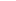 